Aufgabe 1: Fragen zum FilmWie hiess der Tisch im Mittelalter? Wieso hiess er so?
______________________________________________________________________________________________________________________________________________________________________________________________________
Für was wurde die Stube alles genutzt?
____________________________________________________________________________________________________________________________________
Von wo kommt das Wort Stube? Was hat es für eine Bedeutung?
____________________________________________________________________________________________________________________________________
Welche Zubereitungsarten kannte man in der Mittelalterküche? Zähle mindestens drei auf.____________________________________________________________________________________________________________________________________
Wieso fehlten im Mittelalter Nahrungsmittel wie z.B. Mais, Tomaten und Kartoffeln?
______________________________________________________________________________________________________________________________________________________________________________________________________
Zähle mindestens fünf Lebensmittel auf, welche im Mittelalter verwendet wurden.
______________________________________________________________________________________________________________________________________________________________________________________________________
Konnten alle Menschen zu dieser Zeit Fleisch essen? Wer mehr, wer weniger?
______________________________________________________________________________________________________________________________________________________________________________________________________Wann assen die Menschen damals Desserts? Was für Dessert kannten sie?
______________________________________________________________________________________________________________________________________________________________________________________________________
Ein Menü besteht meistens aus mehreren «Gängen». Von wo kommt das Wort «Gang»?______________________________________________________________________________________________________________________________________________________________________________________________________
Aus welchen Materialen bestand das Geschirr damals? Welche Materialien hatten nur die reicheren Schlossbewohner?______________________________________________________________________________________________________________________________________________________________________________________________________Du kennst bestimmt die Redewendung «den Löffel abgeben». Was hat diese Redewendung mit dem Mittelalter zu tun?______________________________________________________________________________________________________________________________________________________________________________________________________
Was bedeutet es heute, wenn man sagt «den Löffel abgeben»?______________________________________________________________________________________________________________________________________________________________________________________________________Nach dem Essen wurde die Tafel von den Böcken gehoben und in die Küche getragen. Was denkst du, wozu wurde das gemacht?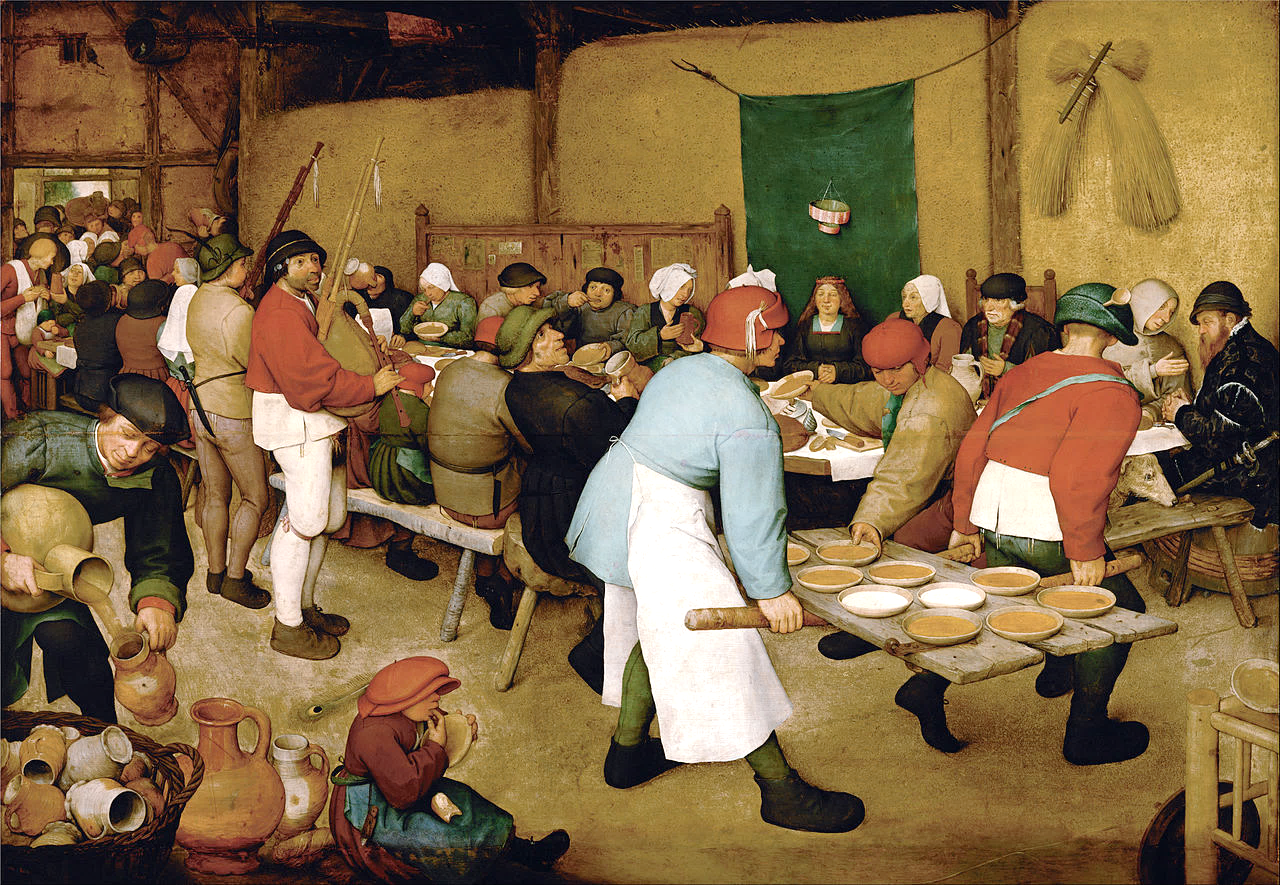 ________________________________________________________________________________
________________________________________
________________________________________
____________________________________________________________________________________________________________________________________
Hast du die Redewendung «die Tafel aufheben» schon einmal gehört? Wenn ja, in welchem Zusammenhang?____________________________________________________________________________________________________________________________________
Wie wird heute das Geschirr in die Küche getragen?  Tipp: Denke an ein Restaurant.______________________________________________________________________________________________________________________________________________________________________________________________________Aufgabe 2: Kochen und EssenSchaue dir den Film von Minute 03:36 bis 04:25 noch einmal an. Unten siehst du vier Gegenstände, die in dieser Szene erwähnt werden. Ergänze die Tabelle mit den Informationen aus dem Film. Überlege dir, welche Gegenstände wir heute zum Kochen und Essen verwenden.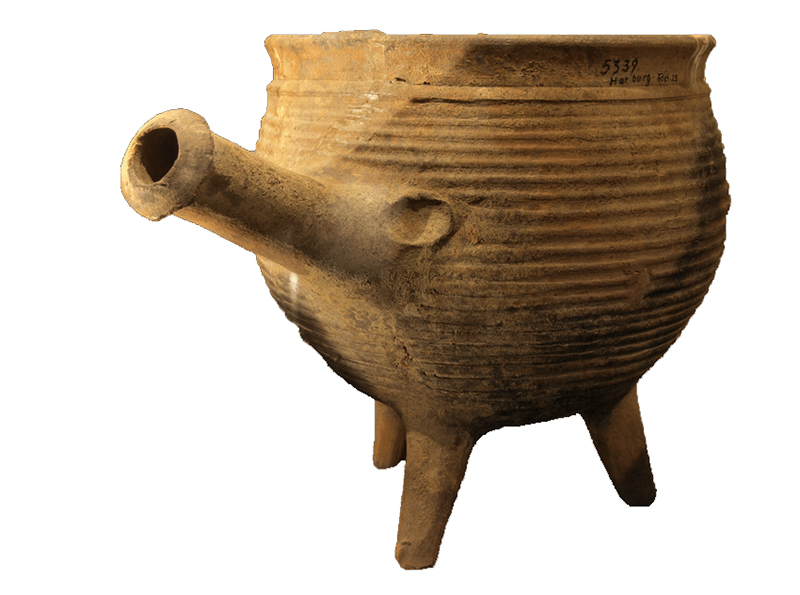 Bild: Wikimedia CommonsName des Gegenstands_______________________________________________Bild: Wikimedia CommonsVerwendung _____________________________________________________________________________________________________________________________________________Bild: Wikimedia CommonsWelche Gegenstände benutzen wir heute dafür?______________________________________________________________________________________________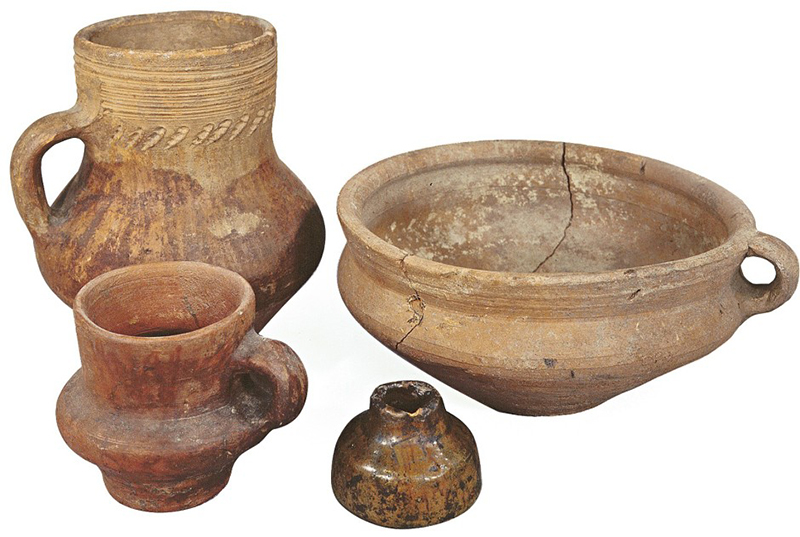 Bild: Nationalmuseum der Republik TatarstanName des Gegenstands_______________________________________________Bild: Nationalmuseum der Republik TatarstanVerwendung _____________________________________________________________________________________________________________________________________________Bild: Nationalmuseum der Republik TatarstanWelche Gegenstände benutzen wir heute dafür?______________________________________________________________________________________________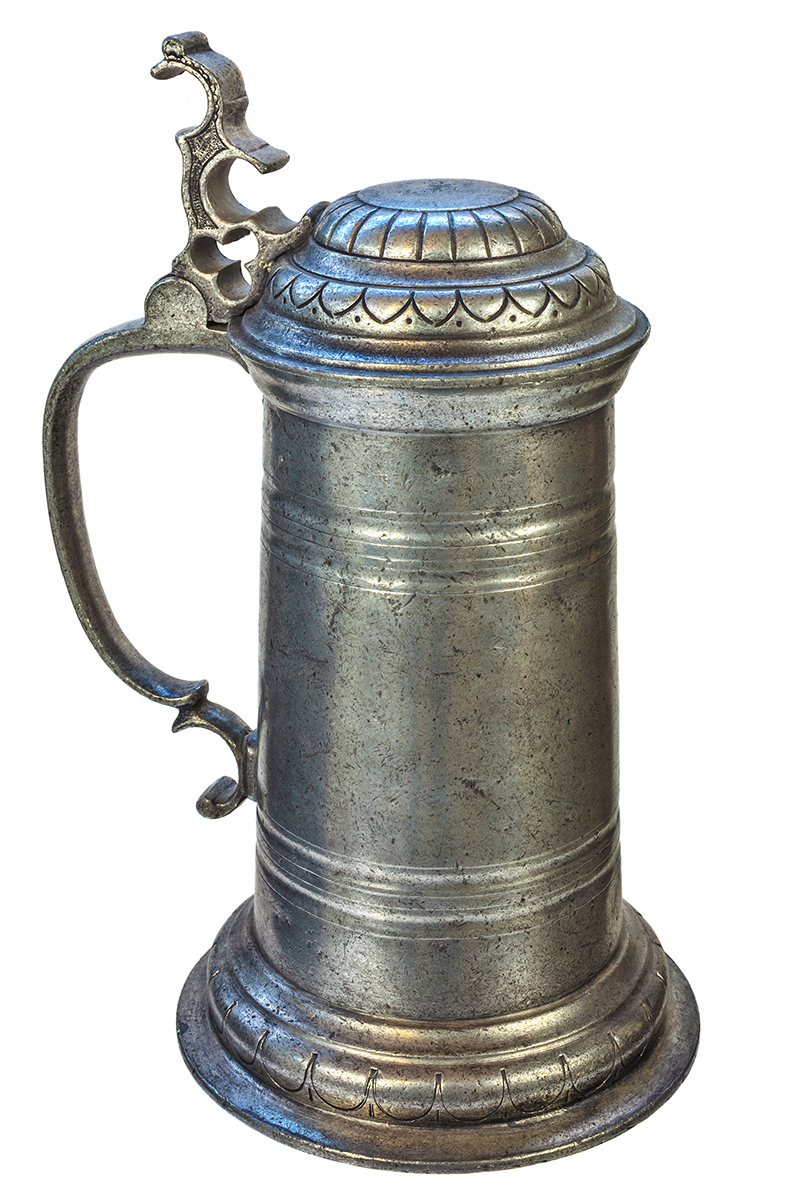 Bild: iStock / DutchSceneryName des Gegenstands_______________________________________________Bild: iStock / DutchSceneryVerwendung _____________________________________________________________________________________________________________________________________________Bild: iStock / DutchSceneryWelche Gegenstände benutzen wir heute dafür?______________________________________________________________________________________________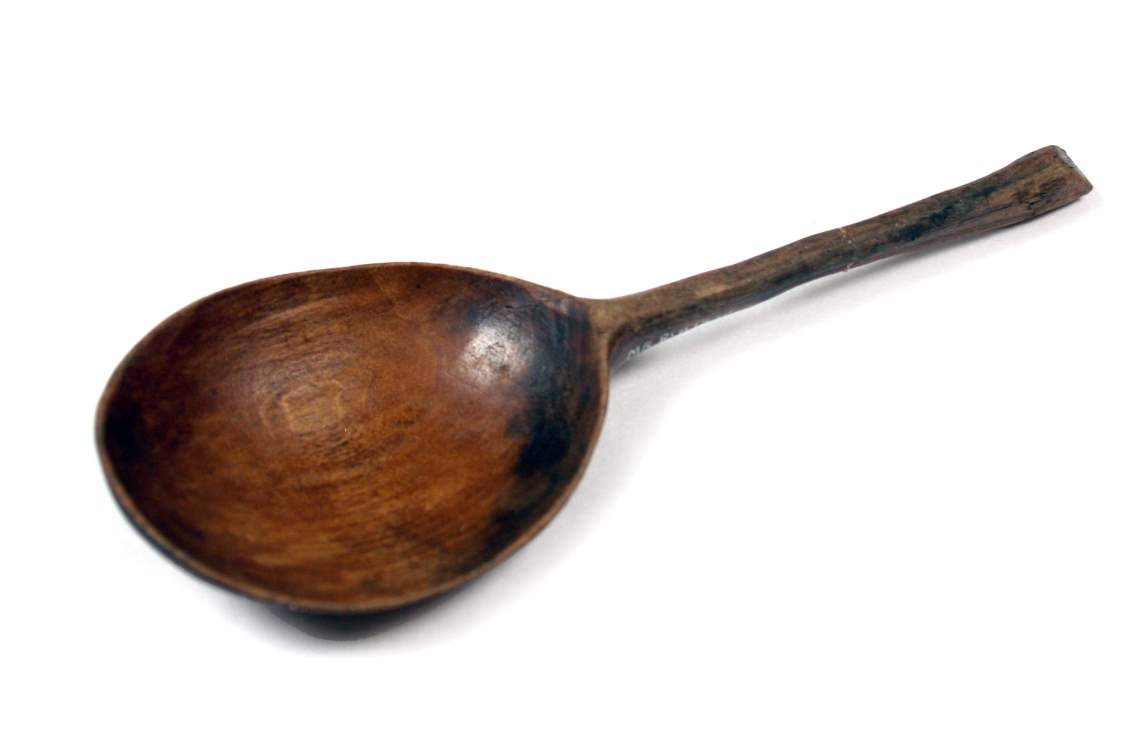 Bild: Peter Crossman / Creative CommonsName des Gegenstands_______________________________________________Bild: Peter Crossman / Creative CommonsVerwendung _____________________________________________________________________________________________________________________________________________Bild: Peter Crossman / Creative CommonsWelche Gegenstände benutzen wir heute dafür?______________________________________________________________________________________________Aufgabe 3: Aufbewahrung der LebensmittelBeantworte die Fragen. Recherchiere die Fragen c bis f im Internet. Im Film wird gesagt, dass man damals noch keine Kühlschränke hatte. Wie haben die Menschen im Mittelalter ihre Esswaren aufbewahrt? Erkläre.________________________________________________________________________________________________________________________________________________________________________________________________________________________________________________________________________
Was haben wir heute für Möglichkeiten, Esswaren aufzubewahren? Zähle mindestens drei auf.________________________________________________________________________________________________________________________________________________________________________________________________________________________________________________________________________
Seit wann gibt es Kühlschränke und bis 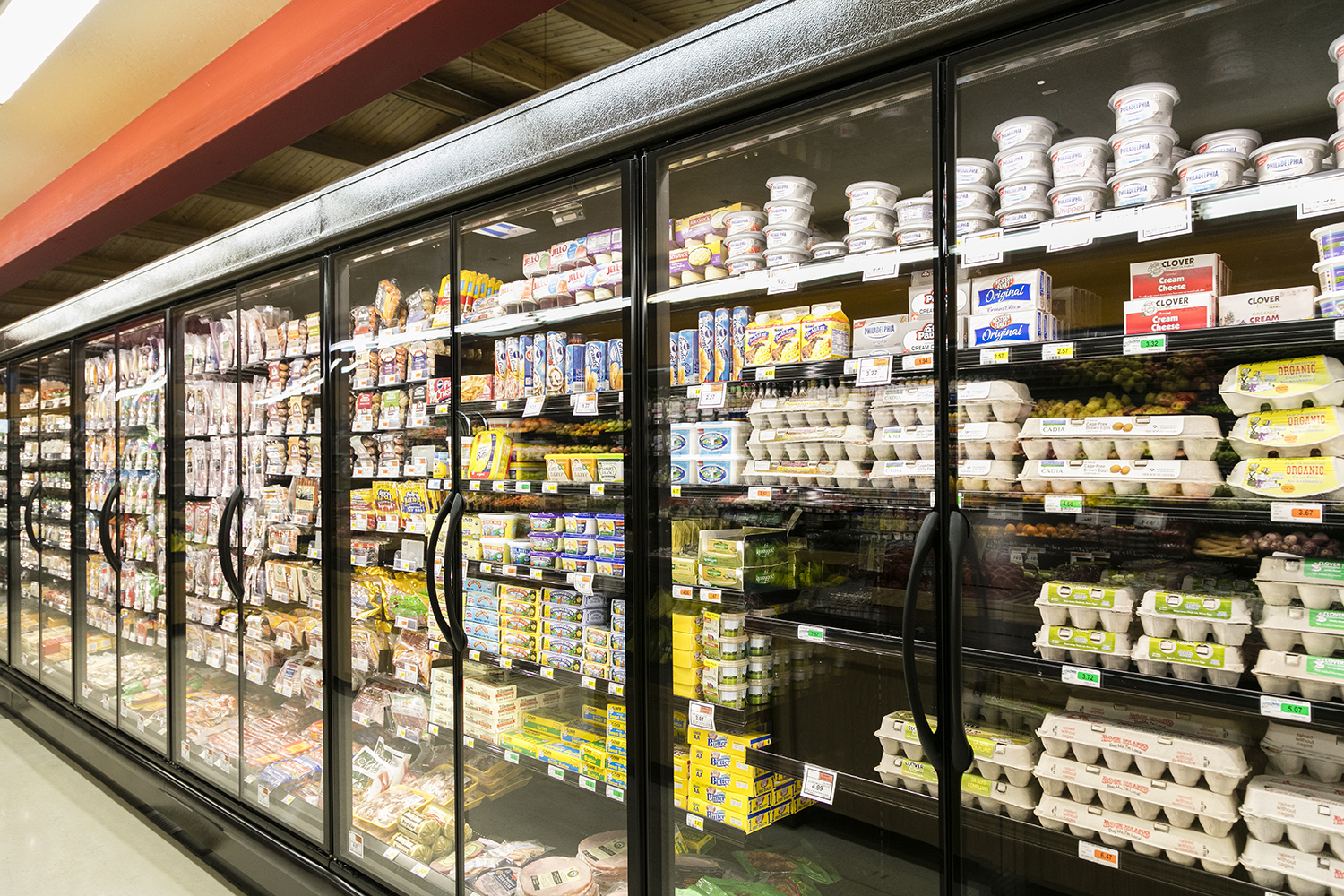 wann galten diese als Luxusartikel? ________________________________________
________________________________________
________________________________________
________________________________________Welche Möglichkeiten gibt es sonst noch, um Esswaren haltbar machen? Welche Methoden hat man früher benutzt, welche heute?________________________________________________________________________________________________________________________________________________________________________________________________________________________________________________________________________Welche Küchengeräte aus dem Mittelalter werden auch heute noch benutzt?________________________________________________________________________________________________________________________________________________________________________________________________________________________________________________________________________
Zitronenhuhn in Mandelmilch ist ein Rezept aus dem Mittelalter. Suche drei weitere Rezepte aus dem Mittelalter. Was unterscheidet sie zu heutigen Rezepten (Zutaten oder der Zubereitung)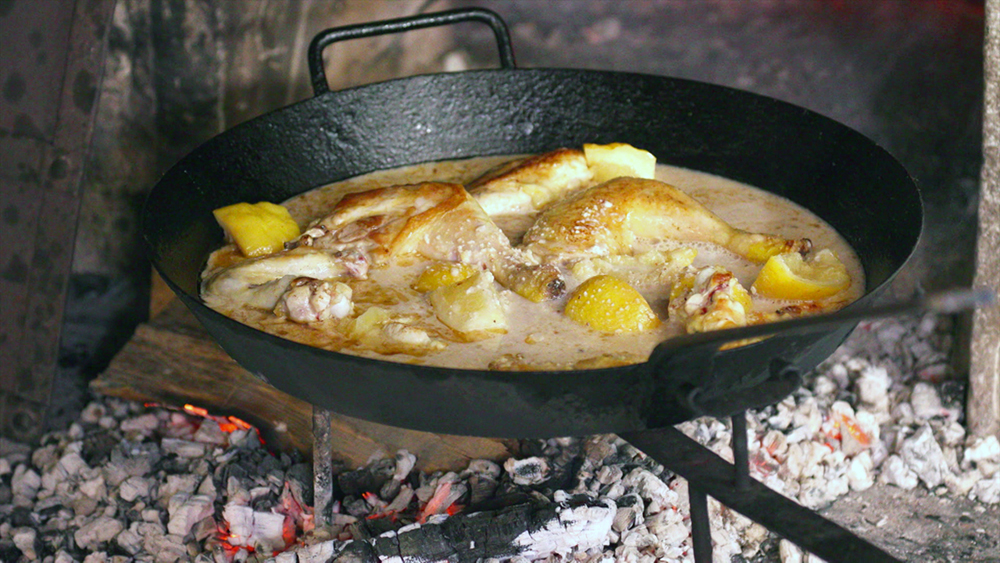 ________________________________________
________________________________________
________________________________________________________________________________________________________________________________________________________________________________________________________________________________________________________________________